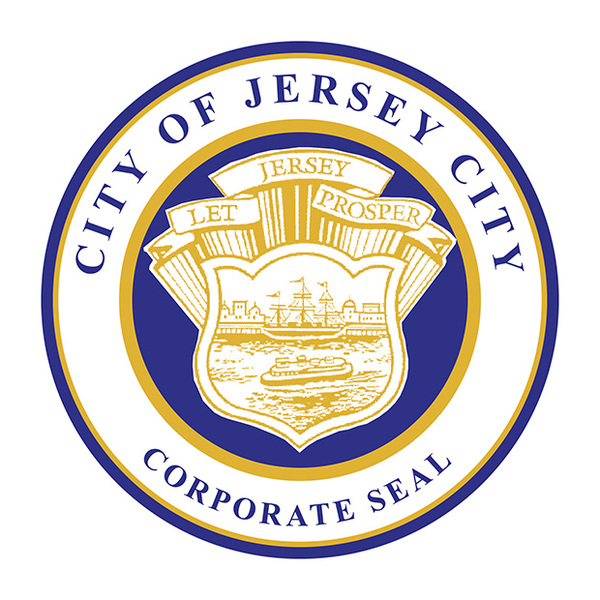 City of Jersey City2023 Annual Action PlanDRAFTCity of Jersey CityDivision of Community Development4 Jackson Square, 39 Kearney Avenue, Jersey City, NJ 07305Executive Summary AP-05 Executive Summary - 24 CFR 91.200(c), 91.220(b)1.	IntroductionThe City of Jersey City, NJ receives funding annually from the U.S. Department of Housing and Urban Development (HUD). The City’s Division of Community Development (DCD) is the lead agency and responsible for the development and administration of the PY 2023 Annual Action Plan (AAP).The PY 2023 AAP is the third year of the City’s 5-Year Consolidated Plan, which provides a detailed analysis of the housing, public service, and homeless needs in the City and a housing market analysis. Specific attention is paid to the needs of very low-, low- and moderate-income households experiencing housing problems, the needs of special needs populations, and the needs of the homeless in the City. HUD requires the City to prepare an AAP to guide the investment of grant funds that address the City's housing, community development and economic development needs within the 2023 program year. The primary federal funding resources in the plan were as follows:Community Development Block Grant (CDBG)HOME Investment Partnerships Program (HOME)Emergency Solutions Grants (ESG)Housing Opportunities Persons with HIV/AIDS (HOPWA)The AAP provides a concise summary of the actions, activities, and the specific federal and non-federal resources that will be used each year to address the priority needs and specific goals identified by the Consolidated Plan. Grantees report on accomplishments and progress toward Consolidated Plan and AAP goals in the Consolidated Annual Performance and Evaluation Report (CAPER).2.	Summarize the objectives and outcomes identified in the Plan  The City of Jersey City has developed its strategic plan based on an analysis of the data presented in this plan and an extensive community participation and consultation process. Through these efforts, the City has identified six (6) priority needs with associated goals to address those needs. The priority needs with associated goals include:  Expand/Improve Public Infrastructure & Facilities1A Expand Public Infrastructure
1B Improve Public Infrastructure Capacity
1C Improve Access to Public FacilitiesPreserve & Develop Affordable Housing2A Provide for Owner-Occupied Housing Rehab
2B Increase Homeownership Opportunities
2C Increase Affordable Rental Hsg Opportunities
2D Provide Resident Code Enforcement Activities
2E Provide for Relocation Assistance
2F Provide Supportive and Special Needs HousingPublic Services & Quality of Life Improvements3A Provide Supportive Services for Special Needs
3B Provide Vital Services for LMI HouseholdsEconomic Development Opportunities4A Support Nonprofit Programs & For-Profit BusinessHomelessness Housing and Support Services5A Provide Homeless Rapid Re-Housing Assistance
5B Provide Assistance to Homeless SheltersHousing & Supportive Services Persons with HIV/AIDS6A Provide Housing Assistance Persons w/ HIV/AIDS
6B Provide Supportive Services Persons w/ HIV/AIDS3.	Evaluation of past performance The City of Jersey City, with other public, private and nonprofit community housing providers and non-housing service agencies have made significant contributions to provide safe, decent and affordable housing, a suitable living environment and economic opportunities especially for low- to moderate-income individuals in the community. However, affordable housing, improvements to public facilities and infrastructure, vital public services, economic development and housing and supportive services for the special need population (homeless & persons with HIV/AIDS) remains some of the most prolific needs facing the City of Jersey City, as documented by the current Consolidated Plan, and the most recently reported PY 2020 Consolidated Annual Performance and Evaluation Report (CAPER).The CAPER provides an assessment of progress towards the five-year goals and the one-year goals of HUD entitlement grants CDBG, HOME, ESG and HOPWA. In general, the City was successful in meeting its established goals for assisting persons experiencing homelessness, persons living with HIV/AIDS, improvements to public infrastructure and public services that benefitted LMI persons.  The following are highlights from the CAPER report.The City's ESG funds continued to serve one of our most vulnerable populations, which are homeless individuals and families. Services provided were emergency shelter and supportive services, rental assistance to be rapidly rehoused, and street outreach services. The City reported 46 households assisted with rapid re-housing rental assistance provided to prevent homelessness in the ESG program. There were also 918 persons assisted with Homeless Person Overnight Shelter.The City has continued to fund essential housing services for one of its most vulnerable populations, homeless persons living with HIV/AIDS.  A total 253 households were assisted with HOPWA housing subsidy assistance.  Households assisted with HOPWA were 139 with TBRA, 18 with Permanent Housing, 35 with Transitional/Short-Term Housing, and 61 with Short-Term Rent, Mortgage & Utility Assistance (STRMU).The City met or exceeded its goals for CDBG public improvements. Public improvements have area wide benefits and do not have specific beneficiary data, but they serve low- to moderate-income population areas. New public improvement activities continue to be in various stages of development, and the City will continue to report on these successes in future CAPER reports.   For CDBG Public Services, the City funded 24 programs in 2022 under the following categories: Youth Enrichment, Healthy Living for Seniors, Services for Homeless Individuals and Families, and Economic Development. A total of 17,904 clients were assisted through the provision of critical services such as senior services, youth services, services for victims of domestic violence, employment training, mental health services, housing counseling, financial literacy programs and services for persons with a disability.  Services for special needs fell a little short, however services for LMI were exceeded.The City is working to improve its performance with working on providing affordable housing for LMI households in Jersey City.  For CDBG housing activities, the City of Jersey City recorded 70 total households assisted. There were 46 LMI households assisted with rental rehab and 22 LMI households assisted with public housing modernization activities in PY 2020.  Two LMI homeowners also received housing rehab. For HOME, the City officially closed and commenced the affordability period for HOME and AHTF-funded projects. These projects include eight (8) homeownership units at Lincoln Manor (still in the pipeline) and three (3) homeownership units at 78 MLK Dr. Conventionally, projects awarded HOME funding during the program year may not produce beneficiary data until a later program year as new construction and/or rehab tends to overlap program years until completion. In 2021, the City of Jersey City's Division of Community Development collaborated with Civitas LLC to conduct a Home Ownership Gap Analysis. The findings determined that the average moderate-income households require down payment assistance. To qualify for an affordable mortgage, it was estimated that the average household needs $100,000 to $200,000 to purchase their first home. To address this need, the division's Golden Neighborhood Homeownership Program (GNHP) was revamped to assist moderate income households with up to $150,000 in down payment and closing cost assistance. CARES Act ActivitiesThe CARES Act included supplemental formula grant allocations to HUD’s Community Planning & Development (CPD) programs and were awarded in three rounds over the course of the program year.  CARES Act Funds were allocated to the City in the amount of $6,574,512 for CDBG-CV, $5,223,028 for ESG-CV, and $347,820 for HOPWA-CV.  Funds were to be used for activities that prevent, prepare for and respond to the coronavirus. DCD will continue under the ESG-CV and HOPWA to prevent homelessness (TRBA, STRMU) through its various efforts associated with homeless outreach, Security Deposit Guarantee program, rapid rehousing and others. Each of these programs is designed to assist the target population with staying stably housed and thus not breaching the emergency shelter/transitional living system. DCD has also utilized CDBG funds to stabilize our non-profits organization that were impacted from the pandemic as well as tacking the increased violence population with designating $500,000 in federal funds for a Violence Prevention Program. The aim is to reduce the number of violent incidents involving youth, or fund programming designed to reduce the recidivism rates for formerly incarcerated individuals that reside city. The City is looking for community organizations that can work together to create a program that will address and concentrate on one of these issues. The chosen organization will be able to provide quantifiable benefits to low and moderate-income residents. 4.	Summary of Citizen Participation Process and consultation process The City of Jersey City is engaged in ongoing efforts to increase coordination among its network of public, private, and nonprofit organizations that deliver housing and community development services in the City. As the administrators of HUD's CDBG, HOME, ESG and HOPWA programs, the City's Division of Community Development (DCD) acts as a hub for community and economic development in the area. Open lines of communication are maintained between the City and the area's many nonprofit and community development and service agencies and are given opportunities to participate in the citizen participation process of the plan.DCD staff also encourage participation by all citizens with special emphasis on persons of low- to moderate-incomes and those with special needs to participate in the citizen participation process.  The City conducted two public hearings as well as a public review period for the AAP to obtain insight from the public about the proposed activities of the AAP.  Full details of the City’s citizen participation outreach efforts are available in AP-12 Citizen Participation.5.	Summary of public commentsJersey City ensures that there are multiple opportunities for the public and community stakeholders to participate in the Citizen Participation Process of the AAP.  Full details of the City’s citizen participation outreach efforts are available in AP-12 Citizen Participation.  Proof of citizen participation outreach efforts are attached in the AD-25.6.	Summary of comments or views not accepted and the reasons for not accepting themAll comments and views were accepted and welcome.  Letters were considered and attached to the citizen participation appendix attachment in the AD-26.7.	SummaryThe City of Jersey City’s PY 2023 AAP represents the City’s third year program year of the Consolidated Plan to HUD in compliance with the regulations found at 24 CFR 91. The AAP provides details of the activities that will address the priority needs and goals identified in the Consolidated Plan and through the citizen participation process.PR-05 Lead & Responsible Agencies – 91.200(b)1.	Agency/entity responsible for preparing/administering the Consolidated PlanDescribe the agency/entity responsible for preparing the Consolidated Plan and those responsible for administration of each grant program and funding source.Table 1 – Responsible AgenciesNarrative (optional)The City of Jersey City’s Division of Community Development (DCD) is the responsible lead agency in coordinating the 5-Year Consolidated Plan and the PY 2023 Annual Action Plan.Consolidated Plan Public Contact InformationDeja Anderson, DirectorCity of Jersey CityDivision of Community DevelopmentDepartment of Housing, Economic Development, and CommerceTelephone Number: (201) 547-6910Address: 4 Jackson Square, 39 Kearney Avenue, Jersey City, NJ 07305Email: jcc-plan@jcnj.orgAP-10 Consultation – 91.100, 91.200(b), 91.215(l)1.	IntroductionThe following information provides an overview of Jersey City's efforts to consult with relevant agencies during the development of the 5-Year Consolidated Plan and the Annual Action Plan.Provide a concise summary of the jurisdiction’s activities to enhance coordination between public and assisted housing providers and private and governmental health, mental health and service agencies (91.215(l))The City made the decision to encourage a high level of public communication and agency consultation in an effort to demonstrate its commitment to identifying priority needs and engaging the participation of citizens, public agencies, and nonprofit organizations in a positive and collaborative manner. A list of stakeholders and affordable housing providers was developed and included public agencies and private nonprofit organizations whose missions included the provision of affordable housing and human services to LMI households and persons. These stakeholders were invited to participate in-group interviews held for developing the Consolidated Plan. They were also invited to participate in a stakeholder meeting to discuss community and housing development needs in the City.Additionally, the City of Jersey City serves as the Vice Chair to the Continuum of Care (CoC), also known as the Hudson County Alliance to End Homelessness (HCAEH). Through this role, Jersey City assists the County in its efforts to coordinate services to help prevent and end homelessness, such as emergency and permanent housing options, mental health, emergency food assistance, and other related social services.The City has also established a Resident Response Center (RRC), which is a "one-stop" office for information or assistance related to the services that City government provides.  The RRC can be reached by phone at 201-547-4900 or by completing an online form on the City’s website.Describe coordination with the Continuum of Care and efforts to address the needs of homeless persons (particularly chronically homeless individuals and families, families with children, veterans, and unaccompanied youth) and persons at risk of homelessness.Jersey City serves as the Vice Chair to the HCAEH (CoC) and leads various efforts to end homelessness within the community. Within this role the City assists the County and CoC on all efforts to end homelessness among veterans, youth, families, and frequent users of the jail, hospital, and shelter systems. This data has been and continues to be used to help inform the committee's efforts. The Ten-Year Plan to End Homelessness and the CoC application were referenced in selecting activities for the current PY 2023 AAP.Describe consultation with the Continuum(s) of Care that serves the jurisdiction's area in determining how to allocate ESG funds, develop performance standards for and evaluate outcomes of projects and activities assisted by ESG funds, and develop funding, policies and procedures for the operation and administration of HMISIn order to strengthen the coordination and efforts of the HCAEH (CoC), the City coordinates its ESG funding to invest in services that cannot be supported by CoC funding but is integral to the health of the Continuum of Care. Hudson County's Department of Health and Human Services' Homeless Coordinator/SSH Coordinator and the CoC's Chair, who also serves as the County's ESG Program Director, both serve on the ESG funding committee. These two people, in addition to the City's ESG Program Analyst, review applications and provides recommendations on funding. Additionally, all related public comments received during Public Hearings are taken into account before finalizing funding recommendations. Past performance with grant dollars is taken into account.In regards to performance standards and outcomes, the City's ESG contracts require all ESG-funded projects to abide by the CoC's policies and performance standards. Furthermore, the City's ESG Contract highlights project specific performance standards, set by the CoC, within ESG contracts and uses these measurements to track quarterly and annual performance. Additionally, ESG projects are monitored through the CoC's monthly performance dashboard, which provides an overview of performance for all project types within the continuum; this includes shelters, rapid-rehousing, and outreach programs funded solely through ESG. All agencies funded through ESG are required to participate in periodic meetings, the Coordinated Entry Program managed by one of our agencies (Garden State Episcopal Community Development Corporation), and submit data through HMIS, monitored by the County.The City's CoC Vice Chair, who also serves as the division’s Program Director of Direct Services, continually receives feedback and input from the community stakeholders, residents, ESG program participates and CoC agencies on program operations. This feedback is incorporated into ongoing monitoring and annual onsite monitoring efforts.2.	Describe Agencies, groups, organizations and others who participated in the process and describe the jurisdiction’s consultations with housing, social service agencies and other entitiesTable 2 – Agencies, groups, organizations who participatedIdentify any Agency Types not consulted and provide rationale for not consultingThere were no organizations or agency types not intentionally consulted.  All comments were accepted.Other local/regional/state/federal planning efforts considered when preparing the PlanTable 3 – Other local / regional / federal planning effortsAP-12 Participation – 91.105, 91.200(c)1.	Summary of citizen participation process/Efforts made to broaden citizen participationSummarize citizen participation process and how it impacted goal-settingThe Jersey City Division of Community Development (DCD) adheres to HUD’s citizen participation requirements and encourages participation by all citizens with special emphasis on persons of low- to moderate-incomes and those with special needs to participate in the citizen participation process.  The DCD has developed a formal process for soliciting citizens' input into the development of the plan and encourages participation through several efforts. With regard to the PY 2023 AAP, public hearings were conducted during the development of the plan, and the public was also afforded 30 days to review and comment on the draft AAP.The table below show details of the City’s citizen participation outreach efforts.Citizen Participation OutreachTable 4 – Citizen Participation OutreachExpected Resources AP-15 Expected Resources – 91.220(c)(1,2)IntroductionJersey City receives CDBG and HOME funds for affordable housing activities and other eligible activities. The City also receives ESG funds for homeless activities such as providing rapid re-housing activities, emergency housing and outreach services, and HOPWA funds for housing and supportive services for persons with HIV/AIDS and their families. These funding sources are expected to be available over the 5-Year Consolidated Plan period. The following table shows the PY 2022 CDBG, HOME, ESG and HOPWA allocations and expected amount available for the next two planning years remaining of the plan. Anticipated ResourcesTable 5 - Expected Resources – Priority TableExplain how federal funds will leverage those additional resources (private, state and local funds), including a description of how matching requirements will be satisfiedSeveral potential funding sources have been identified to implement the strategies contained in the PY 2023 Annual Plan. The federal funds outlined above (CDBG, HOME, ESG and HOPWA) will serve to leverage other sources such as state funds provided under various programs, such as the Neighborhood Preservation Balanced Housing Grant and Housing and Mortgage Finance Agency CHOICE program; private funds such as Low Income Housing Tax Credits, and private banks; and local funds such as Affordable Housing Trust Funds (AHTF). The ESG Program and the HOME Program also require matching funds. All applicants to these programs must identify the match in the applications for funding from the Division of Community Development. All matching sources are verified prior to commitment of any federal funds. Sponsors of HOME and ESG activities are responsible to provide their match.Specific matching requirements will be met as follows:HOME: Anticipated sources of match will be provided by activities requiring match - the total value of which will meet or exceed 25% of the total HOME award, with the exception of program administration activities which do not require match. Sources will include waiver of fees, in-kind donations, donations of land, private, state and local government funds.  ESG: Each agency must provide a 1:1 match (100% of the grant award) for funding provided from the Emergency Solutions Grants Program. Most of the grant recipients are private nonprofits with fundraising activities and other grants.If appropriate, describe publicly owned land or property located within the jurisdiction that may be used to address the needs identified in the planDHD works with the Jersey City Redevelopment Agency, which continues to market available properties, some of which have been acquired or demolished with CDBG funds.  These publicly owned lands may be used to construct affordable housing or public facilities and infrastructure improvements.  For a list of featured projects, see the agency’s website at: https://thejcra.orgAnnual Goals and ObjectivesAP-20 Annual Goals and ObjectivesGoals Summary InformationTable 6 – Goals SummaryGoal DescriptionsProjectsAP-35 Projects – 91.220(d)Introduction This section outlines the projects for 2023 grant programs (CDBG, HOME, ESG & HOPWA).ProjectsTable 7 - Project InformationDescribe the reasons for allocation priorities and any obstacles to addressing underserved needsThe City of Jersey City is committed to allocating funds that serve the needs of the lowest income and most disadvantaged residents. Households with incomes less than 50% of the area median income, especially those with extremely low incomes (less than 30% of area median income), are particular priorities. The City has also identified special needs individuals as among those who face the greatest challenges and who should receive high priority in the expenditure of federal funds, including at-risk children and youth, low-income families, the homeless and persons threatened with homelessness, the elderly, and persons with disabilities.The primary obstacle to meeting underserved needs is the limited resources available to address identified priorities. Jersey City partners with other public agencies and non-profit organizations, when feasible, to leverage resources and maximize outcomes involving housing and community development activities. In addition, several other obstacles to meeting underserved needs include:Increased need for affordable housing and supportive services resulting from economic downturn – while budgets for projects are generally stretched in good economic conditions, the recent economic downturn has exacerbated these issues and concerns.Increased foreclosures & unemployment continue to affect residents on an individual basis, we are seeing a rise in foreclosure rates associated problems of poor credit & rising unemployment.The following goals address these obstacles:Preserve affordable housing including development, housing rehabilitation assistance, historic preservation, and down payment/closing cost assistance.Preserve short- and long-term homeless facilities and services.Improve and increase the following facilities: youth centers; educational facilities; facilities for abused, abandoned, and neglected children; emergency homeless shelters; and parks and recreation facilities.AP-38 Project SummaryProject Summary InformationAP-50 Geographic Distribution – 91.220(f) Description of the geographic areas of the entitlement (including areas of low-income and minority concentration) where assistance will be directed The City of Jersey City’s DCD does not allocate funding based solely on geographic requirements. There were no target areas selected for direct services (services towards individuals and families) with the use of HUD CPD funding other than Citywide. For direct services, households must meet income qualifications in order to receive direct assistance from activities and services in the CDP programs. For example, public services, housing rehabilitation and affordable housing construction activities are targeted to low-moderate income individuals and families across the City.For public improvement activities that target low/mod income areas, CDBG program funds will primarily be spent in the areas of the City that are more than 51% low-moderate income.  See below on how the City will determine these areas.Geographic DistributionTable 8 - Geographic Distribution Rationale for the priorities for allocating investments geographically In light of the limited amount of CDBG funds available to the City, not all the City’s housing and community development needs can be addressed over the course of a year. Therefore, priorities must be established to ensure that scarce resources are directed to the most pressing housing and community development needs. Priority CDBG funding areas in Jersey City include Low/Mod block group areas where the percentage of low to moderate income (LMI) persons is 51% or higher. These areas also include areas of racial and ethnic concentration where the percentage of a specific racial or ethnic group is at least 10 percentage points higher than the City’s overall rate. These areas are primarily located in Wards A, B, and F. HUD CDBG Low/Mod Income Summary Data (LMISD), which have defined the eligible Low/Mod block group tracts within the jurisdiction can be found on the HUD Exchange website at: https://www.hudexchange.info/programs/acs-low-mod-summary-data/DiscussionAll proposed projects listed will be classified by both a general objective category (decent housing, suitable living environment or economic opportunity) and general outcome category (availability/accessibility, affordability, sustainability). This results in a total of nine possible objective/outcome categories that will be used to report project accomplishments into the IDIS reporting system to HUD.Affordable Housing AP-55 Affordable Housing – 91.220(g) IntroductionThe City will use HOME funds for new affordable housing and to rehabilitate existing housing units. ESG and HOPWA funds will provide tenant-based rental assistance and rapid rehousing assistance (TBRA/RRH). The annual goals for the number of households to be supported through these activities are summarized in the tables below.  CDBG activities are code enforcement activities and relocation assistance, however they are not displayed in the table below.Table 9 - One Year Goals for Affordable Housing by Support RequirementTable 10 - One Year Goals for Affordable Housing by Support TypeDiscussionHOME:Direct Financial Assistance to Homebuyers: 40 Households AssistedRental units constructed: 6 Household Housing Unit
Rental units rehabilitated: 3 Household Housing UnitTenant-based rental assistance / Rapid Rehousing: 20 Households AssistedHomeowner Housing Added: 5 Household Housing UnitESG:Rapid Rehousing: 80 Households AssistedHOPWA:Tenant-based rental assistance / Rapid Rehousing: 160 Households AssistedHousing for people with HIV/AIDS added: 40 Households AssistedAP-60 Public Housing – 91.220(h)IntroductionThe City is served by the Jersey City Housing Authority (JCHA), which is the local public housing authority, created pursuant to New Jersey’s Local Redevelopment and Housing Law, N.J.S.A. §40A:12A-17  et seq. The JCHA’s mission is to develop and manage affordable housing that  is decent, safe, sanitary and in good repair, in accordance with 24 C.F.R. §5.703, , and in partnership with outside organizations and other Jersey City Agencies, fosters resident responsibility and self-sufficiency.Actions planned during the next year to address the needs to public housingThe JCHA always endeavors to maximize and improve affordable housing opportunities in Jersey City. By mid-2024, JCHA anticipates its selected development partner will begin construction on the final phase of redevelopment of Montgomery Gardens; a project that will yield 91 affordable units. In March 2023 JCHA selected a partner to redevelop Holland Gardens. This mixed-finance project will maintain 192 units of public housing with the addition of approximately 28 affordable condos. In addition, to improve and expand affordable housing opportunities for senior citizens, this redevelopment project will include a new senior project-based Section 8 building. It is anticipated that this project will increase the number of affordable units at that particular development by at least 74. With the assistance of Jersey City, the JCHA is in the process of acquiring 450 MLK Drive, Jersey City, which is an affordable, mid-rise elevator building. Upon acquisition, 450 MLK Drive will be converted to public housing, providing each resident with subsidy, and increasing the number of affordable units in Jersey City by 40.Actions to encourage public housing residents to become more involved in management and participate in homeownershipIn recognition of the fact that residents’ need extend beyond housing security, JCHA provides residents with a range of resources and referrals as well as on- and off-site programming through its Department of Resident Empowerment and Community Engagement (RECE; established in 2018). In close partnership with more than two dozen local organizations, JCHA offers a breadth of social service and self-sufficiency programs and resources from early childhood education and youth development to food insecurity, health, and wellness, to digital equity and financial literacy, including homeownership. A full listing of available resources and programs can be found at https://www.jerseycityha.org/residentservices. Additionally, in keeping with 24 CFR 964, JCHA supports and recognizes duly elected resident councils who strive to create a positive living environment at their respective developments and actively participate in the overall mission of public housing. Resident leaders and other volunteers also participate annually on JCHA’s resident advisory board, providing feedback on proposed policies JCHA presents during its agency plan process. If the PHA is designated as troubled, describe the manner in which financial assistance will be provided or other assistance The JCHA is not designated as troubled.  Per review of HUD’s Inventory Management System (IMS)/ PIH Information Center (PIC) public housing profile site at  https://pic.hud.gov/pic/haprofiles/haprofilelist.asp the JCHA (NJ009) is identified as a “Sub-Standard Performer”. AP-65 Homeless and Other Special Needs Activities – 91.220(i)IntroductionThe City is the Vice Chair of the Hudson County Alliance to End Homelessness (HCAEH), the local Continuum of Care (CoC), and is a partner in its countywide plan to address homelessness, working to focus on the critical housing and service priorities of homeless individuals and families, including homeless subpopulations (youth, frequent users of the system and veterans).During PY 2022, the City will utilize federal funds such as ESG and CDBG to continue supporting programs that provide essential crisis intervention services to the homeless. Emergency shelter operations, short-term rental assistance for rapidly re-housing the homeless and street outreach are just some of the activities that being prioritized for funding with ESG.  CDBG funding will help low-income individuals and families with vital public services that will help to avoid homelessness and improve their quality of life.Describe the jurisdictions one-year goals and actions for reducing and ending homelessness including:Reaching out to homeless persons (especially unsheltered persons) and assessing their individual needsTo help strengthen and improve outreach efforts to the homeless, including overall coordination and access to local homeless programs, the City will continue to support the work of Garden State Episcopal CDC’s (GSECDC) homeless outreach team and the Hudson County Coordinated Entry Program (CEP), managed through GSECDC. All of our ESG- and CDBG-funded homeless programs are required to work with CEP and follow the CoC’s policies and procedures, as stipulated in all relevant contracts. This requirement ensures seamless coordination with key homeless service providers. Additionally, the Jersey City Mayor’s Taskforce will continue to assign its Police Officers to assist with street outreach efforts and to work closely with CDC and Garden State’s outreach team. The municipal government of Jersey City established the Resident Response Center to help refer residents to the Hudson County Coordinated Assessment Program, local shelters and drop in centers, as well as other referrals that can help Jersey City residents prevent homelessness. The City DCD, the Resident Response Center and the City’s Department of Health and Human Services are all members of the CoC.Addressing the emergency shelter and transitional housing needs of homeless personsEach year the CoC conducts a Point-in-Time (PIT) Count of the persons residing in emergency shelters, as well as those living unsheltered, in the Hudson County region.  The PIT Count is a snapshot of the number of homeless people on a specific day in January in the area.  This information helps the City and service providers to understand the emergency and transitional needs of homeless persons in order to address them effectively. The City’s ESG Program Analyst represents the City as the Co-Chair to the CoC and works with other leaders to evaluate shelter performance through the CoC’s system-wide performance standards. All ESG-contracted shelters are required to follow CoC policies, participate in the PIT Count, and work closely with the Hudson County Coordinated Entry Program to ensure a seamless connection between shelter clients and all local programming.Helping homeless persons (especially chronically homeless individuals and families, families with children, veterans and their families, and unaccompanied youth) make the transition to permanent housing and independent living, including shortening the period of time that individuals and families experience homelessness, facilitating access for homeless individuals and families to affordable housing units, and preventing individuals and families who were recently homeless from becoming homeless again.Through the system wide coordination of the CoC, homeless persons and households receive direct access to our homeless system through the Hudson County Coordinated Entry program (CEP). All homeless programs supported through DCD are required to follow these procedures and meet the CoC performance standards. This ensures the City's homeless are accessing housing and rental assistance earmarked for the homeless. In addition to this housing, CEP also connects households to supportive services through referral to local partners including job training, health services, legal services, as well as housing and support services. In addition to this, DCD works with the CoC to address key performance issues at shelters and outreach programs to ensure they are properly supporting the overall homeless system.  Jersey City’s entitlement CPD grant funds, especially ESG, are used each year to fund homeless shelters, street outreach, and rental assistance programs.The City recognizes that there is a great need to transition homeless individuals and families to permanent and independent living.  In addition to its commitment to the 10-Year Plan to End Homelessness, developed by the CoC, the City has a three-part strategy for ending homelessness:Crisis Response System: This approach seeks to help homeless individuals gain access to emergency housing options when they are needed most. This is done by supporting local shelter programs, as well as street outreach efforts to connect the unsheltered to drop in and shelter services. Additionally, the City is committed to supporting rental assistance programs that seek to rapidly house the homeless by providing financial and housing search assistance in order to quickly move them to permanent housing. Long-term Permanent Housing Efforts: produce affordable units for homeless and disabled persons; support programs that seek to develop individual long-term service plans; provide housing with services designed to prepare clients to become self-sufficient; and make housing affordable for homeless persons, special needs populations, and senior citizens.Ending Chronic Homelessness Strategy: With continued partnership and coordination with the CoC this approach seeks to stabilize chronically homeless individuals and develop supportive services to help them attain self-sufficiency:Harnessing a System-wide Approach to Ending Homelessness: support the necessity and importance of the CoC's effort to provide a coordinated entry and assessment approach to homeless services; develop and implement the CoC’s Plan to End Homelessness; continue to develop and formalize substantive private/public partnerships to promote housing for the chronic homeless population. Other Homeless Strategies: Beyond the chronically homeless population, the City has developed more specific goals and objectives focusing on addressing the needs of homeless youth and young adults.Add at least 50 units of permanent and transitional supportive housing for homeless/special needs persons during the 5-year planning period; reduce the number of homeless youth over the next five years; reduce the number of low income and special needs persons in threat of losing their primary residence; train homeless persons in the construction and building trades; and secure project-based, Section 8 vouchers to guarantee permanent supportive housing for chronic homeless individuals. Helping low-income individuals and families avoid becoming homeless, especially extremely low-income individuals and families and those who are: being discharged from publicly funded institutions and systems of care (such as health care facilities, mental health facilities, foster care and other youth facilities, and corrections programs and institutions); or, receiving assistance from public or private agencies that address housing, health, social services, employment, education, or youth needs.The City is committed to continue working with the CoC to address gaps in services as well as strengthening discharge planning and policies within the systems listed above. There are many social service agencies in Jersey City and throughout Hudson County that provide benefits to very low -and low-income individuals and families in order to prevent homelessness. These organizations also serve the needs of those who have already become homeless. Jersey City's Resident Response Center and the Hudson County CEP program provide referrals to other government agencies and/or social services when needed. These agencies include:Hudson County Division of WelfareCatholic Community Services Archdiocese of NewarkBayonne Economic Opportunity FundUnited Way of Hudson CountyNorth Hudson Community Action CorporationLet's Celebrate, Inc.These organizations provide services to homeless or at-risk public housing residents and other at-risk populations including, but not limited to counseling, case management, life skills training, financial literacy classes, and victim advocacy. These services help residents develop skills and knowledge to transition into permanent supportive housing or independent living and to gain steady employment.A full list of homeless services and organizations is included in the Unique Appendices. See the "Homelessness Fact Sheet."AP-70 HOPWA Goals– 91.220 (l)(3)AP-75 Barriers to affordable housing – 91.220(j)Introduction: While Jersey City has implemented policies that will positively impact the creation and maintenance of affordable housing, there still exist impediments to affordable housing. These include:The scarcity of available land for housing development and buildings;The high cost of land available and appropriate for development;The “warehousing” of privately-owned vacant properties;The building industry’s preference for market rate units rather than subsidized affordable housing units;The high costs associated with building new affordable units;The cost and bureaucratic process associated with environmental remediation;A high cost of living in Jersey City;Community perception of affordable housing;Unequal access to conventional loans for low- and moderate-income persons in minority neighborhoods;Lack of supportive services and operating funds for special needs housing developments;Insufficient targeting of resources for families below 30% of AMI, and families between 50 and 80% of AMI; andMultiple tax liens on potentially developable properties that prohibit transfer.Actions: Planning to remove or ameliorate the negative effects of public policies that serve as barriers to affordable housing such as land use controls, tax policies affecting land, zoning ordinances, building codes, fees and charges, growth limitations, and policies affecting the return on residential investment.While there exist several barriers to affordable housing in Jersey City, the City has taken several steps to mitigate these barriers. These include:The City waives most permit fees for affordable housing development;The City has established an Affordable Housing Trust Fund to support the development of affordable housing;The City will take the lead in implementing the provisions of the Abandoned Property Rehabilitation Act;The City will collaborate with affordable housing stakeholders to overcome misconceptions about affordable housing;The City will work with developers to identify other private, state, and federal funds to subsidize the development of affordable housing;The City will continue to participate in the Homeless Continuum of Care process to address housing needs for homeless and special needs populations;The City will give preference to developers creating housing units for people below 30% of AMI;The City has increased the subsidy amount for first-time homebuyers to expand their purchase options in the City;The City will develop a lender’s consortium to provide market-rate conventional loans to first time homebuyers; andThe City will convey property, where feasible, for the development of affordable housing;The City passed an inclusionary zoning ordinance in 2019 and will continue to observe.AP-85 Other Actions – 91.220(k)Introduction: The following section provides information that illustrates other actions that the City of Jersey City will take to address its priority needs identified in the plan.Actions planned to address obstacles to meeting underserved needsThe primary impediment to the City’s ability to meet underserved needs in Jersey City is the limited amount of funding to address identified priorities. In order to address this, the City will continue to seek public and private resources to leverage its entitlement funds in assisting with implementation of policies and programs.Due to limited funding and the prospect of reduced funding in future years, the following considerations will be made when determining whether to fund a project:The project must be an identified Consolidated Plan priority. Applicant must document the ability of the project to address the specific need.The project budget is justified and leverages other financial resources, including human resources. Applicant must document efforts to obtain outside funding as well.The project has a measurable impact in the community. The project primarily targets low-income persons, utilizes community partnerships, and provides adequate benefits in relation to costs.The applicant can maintain regulatory compliance. Applicant must demonstrate it has strong financial skills, administrative capacity to complete a federal grant, and the ability to complete the project within the required time period.Actions planned to foster and maintain affordable housingThe City will continue to support its goals of maintaining and expanding affordable housing by utilizing its CDBG and HOME allocations to create new opportunities for affordable rental and homeownership and rehabilitate existing affordable units.  CDBG funds will also be used for code enforcement and relocation activities.Actions planned to reduce lead-based paint hazards The City will continue to ensure compliance with the HUD lead-based paint regulations that implement Title X of the Housing and Community Development Act of 1992, which covers the CDBG and HOME programs, among others. The City intends to work with the New Jersey Department of Community Affairs and the Department of Health and Human Services to assist in the remediation of lead-based paint hazards. Specific actions planned to reduce lead-based paint hazards include:Collaborate with the New Jersey Department of Community Affairs in implementing the Lead Hazard Control Assistance Fund (LHCAF) program which offers financial assistance to homeowners and property owners to reduce lead-based paint hazards in the home.Perform complete risk assessments and final clearance for all homes assisted with Homeowner Rehabilitation Program funds. Lead based paint findings are incorporated into work write-ups for rehabilitation of properties.Require developers participating in City sponsored federally assisted programs to abate lead in existing structures built prior to 1978. This requirement will be imposed on units receiving subsidies of $25,000 or more in federal funds.Partner with The Lead Education and Outreach Program at the Northern New Jersey Health Consortium to increase awareness about lead based paint hazards.Pursue available funding/grants (both Federal and State) for Jersey City projects requiring lead abatement.In accordance with lead-based paint requirements, the City of Jersey City has attempted to incorporate the following factors that will refine and narrow the communities that are at high risk with lead-based paint hazards:Age of housing (pre-1978 housing units)Condition of housingTenure and poverty levelsPresence of young childrenPresence of lead poisoning casesLead abatement in housing, especially low- and moderate-income households, will be integrated into the existing and future affordable housing policies and programs in the City. This will involve first and foremost those projects applying for City funding for rehabilitation of units built before 1978. This includes a requirement that a provision be made for lead testing and, if necessary, proper abatements will be a condition for funding. For new construction on vacant lots, proper environmental testing will be required and approved remedial action taken before construction of the new units.Actions planned to reduce the number of poverty-level familiesThe activities described in this plan will work directly to reduce poverty for families in Jersey City.  Affordable housing programs are designed to reduce poverty by making housing affordable for lower income households and rehab activities will maintain housing conditions that may otherwise lead to homelessness.  Public facilities and infrastructure improvement will aid in neighborhood revitalizations in LMI areas and invite investments into the area. Vital public services are provided to help LMI and special need groups enjoy a decent quality life in the City.  Economic development opportunities funded by CDBG will help small businesses and retain or create jobs. The City of Jersey City will focus on building stronger relationships with multiple organizations in an effort to address poverty in the community. The City’s emphasis is on assisting residents to acquire the training and skills needed to become gainfully employed. This will be accomplished by building on existing initiatives and improving the effectiveness of funded programs. In addition, the City will continue to connect any employment growth experienced throughout its economic centers with the traditionally unemployed and underemployed.Actions planned to develop institutional structure The City makes extensive consultation efforts for HUD CPD programs, particularly in association with the Hudson County Alliance to End Homelessness (HCAEH) Continuum of Care’s planning process. The HCAEH represents several agencies providing services to the homeless and low-income persons in Hudson County.  The City works closely with the HCAEH to increase coordination between housing providers, health, and service agencies in addressing the needs of persons that are chronically homeless.The City facilitates coordination among its partner agencies that results in a broadly shared understanding of community needs, collaborative and complementary approaches to addressing needs, and responsiveness to changes in conditions.Actions planned to enhance coordination between public and private housing and social service agenciesThe City will make regular evaluations of the current system and will highlight areas where improvements are necessary. Greater technical assistance will be provided to social service and housing providers to assist them in attaining their goals, particularly when they overlap with those of the City. Workshops or training will be provided to assist in increasing the capacity of local agencies.Each year the City, through the grant application process, instructs and provides assistance for applicants of HUD CDP funding.  Through this process eligible activities, uses of funds and other program guidelines are reviewed and discussed.  Guidance is given on how the program will be monitored and information on compliance with program guidelines.Discussion: Note Regarding HOPWAHistorically, Tenant-Based Rental Assistance funding has consistently comprised over half of Jersey City’s HOPWA budget allocations. In PY 2022, the City will continue to fund two programs for TBRA, Cornerstone and Let’s Celebrate, Inc., with over $1.6 million of our total HOPWA allocation. This funding ensures that over 160 households with at least one qualifying individual being a person living with HIV/AIDS remains housed and avoids homelessness. We have learned that TBRA funding is of utmost importance in the overarching goal of best serving persons living with HIV/AIDS and eventually eradicating the disease. The recent influx of public comment on this issue supports this position.While these two agencies have recognized long-term stability and capacity weaknesses, they remain the only two organizations that have provided this funding to a robust client base and both manage long wait lists as well. This City’s DCD will continue to work with these agencies to ensure that these households do not become homeless, while providing the essential services these populations require.Program Specific RequirementsAP-90 Program Specific Requirements – 91.220(l)(1,2,4)Introduction: This section describes program specific requirements for CDBG, HOME and ESG funds.  HOPWA program specific details are provided in the Discussion below.Community Development Block Grant Program (CDBG) Reference 24 CFR 91.220(l)(1)Projects planned with all CDBG funds expected to be available during the year are identified in the Projects Table. The following identifies program income that is available for use that is included in projects to be carried out. Other CDBG Requirements HOME Investment Partnership Program (HOME) Reference 24 CFR 91.220(l)(2)A description of other forms of investment being used beyond those identified in Section 92.205 is as follows: Monies from Jersey City’s Affordable Housing Trust Fund (AHTF) are used to match HOME funds. These funds are made available through Long Term Tax Exemption contributions under N.J.S.A. 40A:20-1 et seq. All funds are to be used for the rehabilitation or preservation of existing low- or moderate-income affordable housing, the construction of new low- or moderate-income affordable housing or, in limited instances, funds may be used for the acquisition of property for the purpose of creating affordable housing.  A description of the guidelines that will be used for resale or recapture of HOME funds when used for homebuyer activities as required in 92.254, is as follows: The City of Jersey City has chosen to comply with the HOME program requirements by choosing resale provisions to preserve the affordability of units during the HOME period of affordability (see below).The HOME resale provisions are established at §92.253(a)(5)(i). Should a HOME assisted unit not continue to be the principal residence of the qualified low-income family that purchased the unit for the duration of the period of affordability (as described above) or if the original buyer decides to sell the HOME assisted unit during the period of affordability, the unit must be made available and sold only to a buyer who meets the HOME income limits and will use the property as its principal residence. The City defines a low -and moderate-income homeowner to be a household with a median income of between 50% and 80% of the defined HUD Area Median Income (AMI) for each given household size.In addition, the price at resale of the HOME assisted unit must provide the original HOME-assisted owner a fair return on investment. This is defined as the homeowner's original investment in the property plus any documented capital improvements made while owning the residence. Capital improvement is defined as any major structural improvements such as adding a bathroom, bedroom, etc. made to the existing property. Cosmetic changes do not constitute a capital improvement.The housing unit must also be affordable to a reasonable range of low-income homebuyers whose income is between 50 and 80% of AMI and are able to meet the affordability threshold of being able to pay 30% of the annual household income towards housing related costs such as the monthly mortgage.Direct HOME subsidy is defined as the amount of HOME assistance, including any program income, which enabled the homebuyer to buy the unit.  The direct subsidy includes down payment, closing costs, interest subsidies, or other HOME assistance provided directly to the homebuyer.In addition, direct subsidy includes any assistance that reduced the purchase price from fair market value to an affordable price.  If HOME funds are used for the cost of developing a property and the unit is sold below fair market value, the difference between the fair market value and the purchase price is considered to be directly attributable to the HOME subsidy. In the event of the property changing title due to foreclosure, the City shall have the right of first refusal to buy out the first mortgage from the primary lender.Enforcement mechanisms to be used to impose the City’s resale provisions is a recorded mortgage and note or a deed restriction that incorporates the resale provisions and details the period of affordability based on the amount of HOME funds invested in project. A description of the guidelines for resale or recapture that ensures the affordability of units acquired with HOME funds? See 24 CFR 92.254(a)(4) are as follows: The above provisions are imposed for the duration of the period of affordability on all HOME-assisted homebuyer projects through a written agreement with the homebuyer and enforced via recorded deed restrictions or covenants running with the land.  The resale provisions are triggered by any transfer of title, either voluntary or involuntary, during the established HOME period of affordability.For HOME-assisted homebuyer units under the resale option, the period of affordability is based upon the direct HOME subsidy provided to the homebuyer that enabled the homebuyer to purchase the unit.  Any HOME program income used to provide direct assistance to the homebuyer is included when determining the period of affordability. The following outlines the required minimum affordability periods.HOME Investment and Corresponding Period of Affordability:Under $15,000 - 5 yearsBetween $15,000 and $40,000 - 10 yearsOver $40,000 - 15 yearsPlans for using HOME funds to refinance existing debt secured by multifamily housing that is rehabilitated with HOME funds along with a description of the refinancing guidelines required that will be used under 24 CFR 92.206(b), are as follows: The City of Jersey City does not use HOME funds for these purposes. Emergency Solutions Grant (ESG) Reference 91.220(l)(4) Include written standards for providing ESG assistance (may include as attachment) The Division of Community Development (DCD) will require ESG awardees to establish and implement written standards for the ESG program prior to executing contracts that include:Standard policies and procedures for evaluating individuals’ and families’ eligibility for assistance under Emergency Solutions Grant (ESG).Policies and procedures for coordination among emergency shelter providers, essential service providers, homelessness prevention and rapid re-housing assistance providers, other homeless assistance providers, and mainstream service and housing providers.Policies and procedures for determining and prioritizing which eligible families and individuals will receive homelessness prevention assistance and which eligible families and individuals will receive rapid re-housing assistance.Standards for determining the share of rent and utilities costs that each program participant must pay, if any, while receiving homelessness prevention or rapid re-housing assistance.Standards for determining how long a particular program participant will be provided with rental assistance and whether and how the amount of that assistance will be adjusted over time.Standards for determining the type, amount, and duration of housing stabilization and/or relocation services to provide a program participant, including the limits, if any, on the homelessness prevention or rapid re-housing assistance that each program participant may receive, such as the maximum amount of assistance, maximum number of months the program participant receives assistance; or the maximum number of times the program participants may receive assistance.If the Continuum of Care has established centralized or coordinated assessment system that meets HUD requirements, describe that centralized or coordinated assessment system. The Continuum of Care has established a coordinated assessment system.  The system provides people who are literally homeless, or at imminent risk, with streamlined access to services designed to help them achieve and maintain housing stability. Having this system in place reduces referrals to supported or subsidized housing programs so that they are reserved for those most in need. Garden State Episcopal Community Development Corporation (GSECDC) has been selected as this coordinated assessment agency for Hudson County.The coordinated entry and assessment program will be run through GSECDC’s CASA program. CASA also operates a drop-in center and case management program, focusing on intake and assessment. CASA is responsible for performing a detailed assessment on all homeless individuals and families in Hudson County utilizing a standardized assessment tool. This coordinated entry program has recently expanded to provide onsite intake and assessment services at local shelters, in order to expedite connection to coordinated entry through these emergency housing programs.It takes approximately 10 minutes to complete the assessment tool, either on paper or directly in HMIS. The tool will assess each household on a variety of factors and will ultimately result in a numerical score that will determine the type of housing or intervention that is best suited to the household’s needs.Prior to entering any CoC funded Permanent, Transitional or Rapid Re-housing program, each homeless household will be assessed using the assessment tool. Each CoC funded housing program will accept households that score within a pre-determined range and CASA will place individuals and families into those programs as openings become available and eligible households are identified.Individual CoC funded programs can no longer accept clients into their program that self-refer, walk-in, or come from pre-existing waiting lists or other community referral process. CASA will work closely with all providers to ensure that appropriate and eligible referrals are made. Providers will also be given a certain amount of discretion in accepting clients should they feel that a certain household is not suitable for their program.Identify the process for making sub-awards and describe how the ESG allocation available to private nonprofit organizations (including community and faith-based organizations). The Division of Community Development (DCD) will utilize a competitive Request for Proposal (RFP) process to solicit subgrantees, including community and faith-based organizations, for rapid re-housing, housing stabilization activities, shelter operations, and outreach activities. Proposals will be evaluated and ranked by a review committee comprised of DCD staff and respective County officials, such as the co-chair of the Hudson County Alliance to End Homelessness (HCAEH), ESG grant manager, and SSH grant manager. Each proposal will be reviewed for consistency with the RFP proposal and review criteria. Staff review leader will submit funding recommendations to the Director of DCD who will jointly make the final subgrantee recommendations.Each subgrantee will receive a one (1) year contract for the proposed activities. Grantee performance will be evaluated annually using the HCAEH’s monitoring policy and contracts will be extended for successful performers. If a subrecipient’s performance is deemed unsatisfactory, unexpended balances will be recaptured and re-allocated via an RFP process.If the jurisdiction is unable to meet the homeless participation requirement in 24 CFR 576.405(a), the jurisdiction must specify its plan for reaching out to and consulting with homeless or formerly homeless individuals in considering policies and funding decisions regarding facilities and services funded under ESG. The Division of Community Development ESG programs adopts the CoC’s policies and procedures, as well as its performance standards, and requires all subrecipients to abide by these policies. The CoC’s Executive Board fulfills the requirements of 24 CFR 576.405a. In addition to this, the CoC Chair shall have the opportunity to review and comment on new projects prior to final recommendations.Describe performance standards for evaluating ESG. The Performance Standards outlined below were established to ensure the forward progress of The Hudson County Alliance to End Homelessness in the goal of ending homelessness. While these standards are currently under review and will be updated, these standards are applied to all ESG contracts. Unless otherwise specified in the standard, all performance standards will be evaluated using HMIS data.Overall reduction in the number of homeless individuals and familiesAs the co-chair of the Continuum of Care/Hudson County Alliance to end homelessness, the City of Jersey City will gauge the success of the continuum in decreasing homelessness. The measure will be met if:Hudson County is able to demonstrate a decrease of at least 10% in the homeless counted in the Point in Time Count when compared to the number counted in 2014.The length of time individuals and families remain homelessThis measure will be used to determine the ability of the City and CoC to move households out of homeless situations and into permanent housing in a short time frame. For this measure to be met:Jersey City ESG programs will show that programs have successfully reduced the average length of program stay by 10% for emergency shelter programs; and10% for transitional housing programsThe extent to which persons who exit Jersey City ESG program to permanent housing destinations return to homelessness This performance measurement will determine the ability of the program to place individuals, families, and youth to stable and sustainable permanent housing.Show a reduction of 10% of individuals and families who exited to permanent housing return to homelessness within 6-12 monthsShow a reduction of 10% of individuals and families who exited to permanent housing return to homelessness within 24 monthsSuccessful placement from street outreachShow that at least 20% of households served by street outreach programs enrolled in emergency shelter, transitional housing or permanent housing programs or destinations upon exit from the outreach programEmployment and income growth for homeless personsShow that at least 85% of households receive some form of earned or unearned incomeShow that at least 85% of households are connected to mainstream non-cash benefitsNumbers of persons who became homeless for the first timeDemonstrate a decrease of at least 15% in the number of first-time homeless households that enter housing programs.Successful housing placement to or retention in a permanent housing destinationThis performance measure will look at the ability of programs to discharge households into permanent housing placements. For this measure to be met, Jersey City ESG programs will:Show that 30% of households being discharged from emergency shelters move on to a permanent destinationShow that 65% of households being discharged from transitional housing projects move on to a permanent destination; andShow that 85% of households will remain in permanent housing projects or be discharged to a permanent housing destination.HOPWA:Identify the process for making sub-awards and describe how the HOPWA allocation available to private nonprofit organizations (including community and faith-based organizations) will be allocated.The Division of Community Development (DCD) will utilize a competitive Request for Proposal (RFP) process to solicit subgrantees, including community and faith-based organizations, for tenant-based rental assistance, short term rent, mortgage and utility assistance, permanent and transitional housing facilities, permanent housing placement services and supportive services. Proposals will be evaluated and ranked by a review committee comprised of DCD staff and respective County officials, such as the co-chair of the Hudson County Alliance to End Homelessness (HCAEH), HOPWA grant manager, and SSH grant manager. Each proposal will be reviewed for consistency with the RFP proposal and review criteria. Staff review leader will submit funding recommendations to the Director of DCD who will jointly make the final subgrantee recommendations. Each subgrantee will receive a one (1) year contract for the proposed activities. Grantee performance will be evaluated annually using the HCAEH’s monitoring policy and contracts will be extended for successful performers. If a subrecipient’s performance is deemed unsatisfactory, unexpended balances will be recaptured and re-allocated via an RFP process.Agency RoleNameDepartment/AgencyCDBG AdministratorJERSEY CITYDivision of Community DevelopmentHOPWA AdministratorJERSEY CITYDivision of Community DevelopmentHOME AdministratorJERSEY CITYDivision of Community DevelopmentESG AdministratorJERSEY CITYDivision of Community Development1Agency/Group/OrganizationAct Now Foundation - Dementia Center1Agency/Group/Organization TypeServices-Elderly Persons
Services-Health
Health Agency
Foundation1What section of the Plan was addressed by Consultation?Non-Homeless Special Needs
Senior Services/Elderly/Healthcare1Briefly describe how the Agency/Group/Organization was consulted. What are the anticipated outcomes of the consultation or areas for improved coordination?Consulted with the City Division of Community Development on non-housing community development.2Agency/Group/OrganizationChurch World Services2Agency/Group/Organization TypeService-Immigrants2What section of the Plan was addressed by Consultation?Public Housing Needs
Economic Development
Anti-poverty Strategy2Briefly describe how the Agency/Group/Organization was consulted. What are the anticipated outcomes of the consultation or areas for improved coordination?Consulted with the City Division of Community Development on non-housing community development.3Agency/Group/OrganizationCity of Jersey City Division of Community Health and Wellness3Agency/Group/Organization TypeServices-Education
Other government - Local
City of Jersey City Department3What section of the Plan was addressed by Consultation?Housing Need Assessment
Public Housing Needs
Homeless Needs - Chronically homeless
Homeless Needs - Families with children
Homelessness Needs - Veterans
Homelessness Needs - Unaccompanied youth
Homelessness Strategy
Non-Homeless Special Needs
Market Analysis
Economic Development
Anti-poverty Strategy
Affordable Housing for LMI Families3Briefly describe how the Agency/Group/Organization was consulted. What are the anticipated outcomes of the consultation or areas for improved coordination?Consulted with the City Division of Community Development on non-housing community development.4Agency/Group/OrganizationCollaborative Support Programs of New Jersey4Agency/Group/Organization TypeHousing
Services - Housing
Services-Persons with Disabilities
Services-Health
Service-Fair Housing
Neighborhood Organization4What section of the Plan was addressed by Consultation?Housing Need Assessment
Public Housing Needs
Homeless Needs - Chronically homeless
Homeless Needs - Families with children
Homelessness Strategy
Anti-poverty Strategy4Briefly describe how the Agency/Group/Organization was consulted. What are the anticipated outcomes of the consultation or areas for improved coordination?Consulted with the City Division of Community Development on non-housing community development.5Agency/Group/OrganizationCovenant House New Jersey5Agency/Group/Organization TypeServices - Housing
Neighborhood Organization5What section of the Plan was addressed by Consultation?Housing Need Assessment
Homelessness Needs - Unaccompanied youth5Briefly describe how the Agency/Group/Organization was consulted. What are the anticipated outcomes of the consultation or areas for improved coordination?Consulted with the City Division of Community Development on non-housing community development.6Agency/Group/OrganizationEducational Arts Team6Agency/Group/Organization TypeServices-Children
Services-Education6What section of the Plan was addressed by Consultation?Anti-poverty Strategy6Briefly describe how the Agency/Group/Organization was consulted. What are the anticipated outcomes of the consultation or areas for improved coordination?Consulted with the City Division of Community Development on non-housing community development.7Agency/Group/OrganizationGarden State Episcopal Community Development Corporation7Agency/Group/Organization TypeHousing
Services - Housing
Services-Children
Services-Elderly Persons
Services-Persons with Disabilities
Services-Persons with HIV/AIDS
Services-Victims of Domestic Violence
Services-homeless
Service-Fair Housing
Housing Developer
Neighborhood Organization7What section of the Plan was addressed by Consultation?Housing Need Assessment
Public Housing Needs
Homeless Needs - Chronically homeless
Homeless Needs - Families with children
Homelessness Needs - Veterans
Homelessness Needs - Unaccompanied youth
Homelessness Strategy
Non-Homeless Special Needs
HOPWA Strategy
Anti-poverty Strategy7Briefly describe how the Agency/Group/Organization was consulted. What are the anticipated outcomes of the consultation or areas for improved coordination?Consulted with the City Division of Community Development on non-housing community development.8Agency/Group/OrganizationHudson County Housing Resource Center8Agency/Group/Organization TypeHousing
Services - Housing
Services-Persons with HIV/AIDS
Housing Counseling
Neighborhood Organization8What section of the Plan was addressed by Consultation?Housing Need Assessment
Public Housing Needs
Homeless Needs - Chronically homeless
Homeless Needs - Families with children
Homelessness Needs - Veterans
Homelessness Needs - Unaccompanied youth
Homelessness Strategy
Non-Homeless Special Needs
HOPWA Strategy8Briefly describe how the Agency/Group/Organization was consulted. What are the anticipated outcomes of the consultation or areas for improved coordination?Consulted with the City Division of Community Development on non-housing community development.9Agency/Group/OrganizationJersey City Housing Authority9Agency/Group/Organization TypeHousing
PHA
Services - Housing
Services-Children
Services-Elderly Persons
Services-Persons with Disabilities
Services-Persons with HIV/AIDS
Services-Victims of Domestic Violence
Services-homeless
Service-Fair Housing
Housing Developer
Major Employer
Neighborhood Organization9What section of the Plan was addressed by Consultation?Housing Need Assessment
Public Housing Needs
Homeless Needs - Chronically homeless
Homeless Needs - Families with children
Homelessness Needs - Veterans
Homelessness Needs - Unaccompanied youth
Homelessness Strategy
Non-Homeless Special Needs
HOPWA Strategy
Anti-poverty Strategy9Briefly describe how the Agency/Group/Organization was consulted. What are the anticipated outcomes of the consultation or areas for improved coordination?Consulted with the City Division of Community Development on non-housing community development.10Agency/Group/OrganizationJersey City Literacy Program10Agency/Group/Organization TypeServices-Education
City of Jersey City Department10What section of the Plan was addressed by Consultation?Education Services10Briefly describe how the Agency/Group/Organization was consulted. What are the anticipated outcomes of the consultation or areas for improved coordination?Consulted with the City Division of Community Development on non-housing community development.11Agency/Group/OrganizationThe Kennedy Dancers, Inc.11Agency/Group/Organization TypeServices-Children
Services-Elderly Persons
Services-Persons with Disabilities
Neighborhood Organization11What section of the Plan was addressed by Consultation?Homeless Needs - Families with children
Homelessness Strategy
Environment11Briefly describe how the Agency/Group/Organization was consulted. What are the anticipated outcomes of the consultation or areas for improved coordination?Consulted with the City Division of Community Development on non-housing community development.12Agency/Group/OrganizationLets Celebrate Inc.12Agency/Group/Organization TypeHousing
Services - Housing
Services-Persons with HIV/AIDS
Services-homeless12What section of the Plan was addressed by Consultation?HOPWA Strategy12Briefly describe how the Agency/Group/Organization was consulted. What are the anticipated outcomes of the consultation or areas for improved coordination?Consulted with the City Division of Community Development on non-housing community development.13Agency/Group/OrganizationNew City Kids, Inc.13Agency/Group/Organization TypeServices-Children
Services-Employment
Services-Youth Employment
Neighborhood Organization13What section of the Plan was addressed by Consultation?Economic Development
Youth Services13Briefly describe how the Agency/Group/Organization was consulted. What are the anticipated outcomes of the consultation or areas for improved coordination?Consulted with the City Division of Community Development on non-housing community development.14Agency/Group/OrganizationNew Jersey Citizen Action14Agency/Group/Organization TypeServices-Education14What section of the Plan was addressed by Consultation?Non-housing community development14Briefly describe how the Agency/Group/Organization was consulted. What are the anticipated outcomes of the consultation or areas for improved coordination?Consulted with the City Division of Community Development on non-housing community development.15Agency/Group/OrganizationNPower15Agency/Group/Organization TypeServices - Broadband Internet Service Providers
Services - Narrowing the Digital Divide15What section of the Plan was addressed by Consultation?Market Analysis
Economic Development15Briefly describe how the Agency/Group/Organization was consulted. What are the anticipated outcomes of the consultation or areas for improved coordination?Consulted with the City Division of Community Development on non-housing community development.16Agency/Group/OrganizationPan American Concerned Citizens Action League, Inc.16Agency/Group/Organization TypeServices-Elderly Persons
Services-Persons with Disabilities
Services-Persons with HIV/AIDS
Services-Victims of Domestic Violence
Services-Health
Services-Education
Health Agency
Neighborhood Organization16What section of the Plan was addressed by Consultation?Homeless Needs - Families with children
Homelessness Needs - Veterans
Homelessness Strategy
Anti-poverty Strategy
Senior Housing16Briefly describe how the Agency/Group/Organization was consulted. What are the anticipated outcomes of the consultation or areas for improved coordination?Consulted with the City Division of Community Development on non-housing community development.17Agency/Group/OrganizationPeace Care NJ17Agency/Group/Organization TypeServices-Elderly Persons
Services-Persons with Disabilities
Services-Health
Health Agency17What section of the Plan was addressed by Consultation?Non-Homeless Special Needs17Briefly describe how the Agency/Group/Organization was consulted. What are the anticipated outcomes of the consultation or areas for improved coordination?Consulted with the City Division of Community Development on non-housing community development.18Agency/Group/OrganizationSaint Peters University Campus Kitchen18Agency/Group/Organization TypeServices-Children
Services-Elderly Persons
Services-Persons with Disabilities
Services-homeless
Neighborhood Organization18What section of the Plan was addressed by Consultation?Public Housing Needs
Homeless Needs - Chronically homeless
Homeless Needs - Families with children
Homelessness Needs - Veterans
Homelessness Strategy
Anti-poverty Strategy18Briefly describe how the Agency/Group/Organization was consulted. What are the anticipated outcomes of the consultation or areas for improved coordination?Consulted with the City Division of Community Development on non-housing community development.19Agency/Group/OrganizationSt. Pauls Center of Caring19Agency/Group/Organization TypeServices-Children
Services-Elderly Persons
Services-homeless
Property Manager
Neighborhood Organization19What section of the Plan was addressed by Consultation?Public Housing Needs
Homelessness Needs - Unaccompanied youth19Briefly describe how the Agency/Group/Organization was consulted. What are the anticipated outcomes of the consultation or areas for improved coordination?Consulted with the City Division of Community Development on non-housing community development.20Agency/Group/OrganizationUrban League of Hudson County Council for Young Children20Agency/Group/Organization TypeServices - Housing
Services-Children
Services-Elderly Persons
Services-Persons with Disabilities
Services-homeless
Services-Health
Services-Education
Services-Employment
Service-Fair Housing
Health Agency
Publicly Funded Institution/System of Care20What section of the Plan was addressed by Consultation?Housing Need Assessment
Homeless Needs - Chronically homeless
Homeless Needs - Families with children
Homelessness Needs - Unaccompanied youth20Briefly describe how the Agency/Group/Organization was consulted. What are the anticipated outcomes of the consultation or areas for improved coordination?Consulted with the City Division of Community Development on non-housing community development.21Agency/Group/OrganizationThe Waterfront Project, Inc.21Agency/Group/Organization TypeServices - Housing
Services-Elderly Persons
Services-Persons with Disabilities
Services-homeless
Service-Fair Housing
Neighborhood Organization21What section of the Plan was addressed by Consultation?Homeless Needs - Chronically homeless
Homeless Needs - Families with children
Homelessness Strategy21Briefly describe how the Agency/Group/Organization was consulted. What are the anticipated outcomes of the consultation or areas for improved coordination?Consulted with the City Division of Community Development on non-housing community development.22Agency/Group/OrganizationWomenRising, Inc.22Agency/Group/Organization TypeServices-Persons with Disabilities
Services-Victims of Domestic Violence
Services-homeless
Services-Employment
Services - Victims
Services - Narrowing the Digital Divide
Neighborhood Organization22What section of the Plan was addressed by Consultation?Homeless Needs - Families with children
Economic Development
Anti-poverty Strategy22Briefly describe how the Agency/Group/Organization was consulted. What are the anticipated outcomes of the consultation or areas for improved coordination?Consulted with the City Division of Community Development on non-housing community development.23Agency/Group/OrganizationYork Street Project23Agency/Group/Organization TypeHousing
Services - Housing
Services-Children
Services-Victims of Domestic Violence
Services-homeless
Services-Education
Services-Employment23What section of the Plan was addressed by Consultation?Housing Need Assessment
Homeless Needs - Families with children
Homelessness Strategy
Economic Development
Anti-poverty Strategy23Briefly describe how the Agency/Group/Organization was consulted. What are the anticipated outcomes of the consultation or areas for improved coordination?Consulted with the City Division of Community Development on non-housing community development.24Agency/Group/OrganizationBridgeway Rehabilitation Services, Inc.24Agency/Group/Organization TypeHealth Agency
Behavioral Health Nonprofit24What section of the Plan was addressed by Consultation?Housing Need Assessment
Homeless Needs - Chronically homeless
Homeless Needs - Families with children
Homelessness Needs - Veterans
Homelessness Needs - Unaccompanied youth
Homelessness Strategy
Non-Homeless Special Needs
Market Analysis
Economic Development
Lead-based Paint Strategy24Briefly describe how the Agency/Group/Organization was consulted. What are the anticipated outcomes of the consultation or areas for improved coordination?Consulted with the City Division of Community Development on non-housing community development.25Agency/Group/Organization205 Baldwin Ave LLC25Agency/Group/Organization TypeHousing
Housing Developer25What section of the Plan was addressed by Consultation?Housing Need Assessment
Homelessness Needs - Veterans25Briefly describe how the Agency/Group/Organization was consulted. What are the anticipated outcomes of the consultation or areas for improved coordination?Consulted with the City Division of Community Development on the housing need assessment.26Agency/Group/OrganizationCity of Jersey City Office of Sustainability26Agency/Group/Organization TypeOther government - Local
City of Jersey City Department26What section of the Plan was addressed by Consultation?Housing Need Assessment
Sustainability, Environment26Briefly describe how the Agency/Group/Organization was consulted. What are the anticipated outcomes of the consultation or areas for improved coordination?Consulted with the City Division of Community Development on the housing need assessment.27Agency/Group/OrganizationGreater Bergen Community Action27Agency/Group/Organization TypeHousing
Services-Children
Services-Education
Services-Employment
Child Welfare Agency
Regional organization
Head Start Community Action
Community Development Financial Institution27What section of the Plan was addressed by Consultation?Housing Need Assessment
HOPWA Strategy
Early Childhood Education27Briefly describe how the Agency/Group/Organization was consulted. What are the anticipated outcomes of the consultation or areas for improved coordination?Consulted with the City Division of Community Development on the housing need assessment.28Agency/Group/OrganizationHousing Partnership Development Corporation28Agency/Group/Organization TypeHousing
Housing Developer
Community Development Financial Institution
Neighborhood Organization28What section of the Plan was addressed by Consultation?Housing Need Assessment28Briefly describe how the Agency/Group/Organization was consulted. What are the anticipated outcomes of the consultation or areas for improved coordination?Consulted with the City Division of Community Development on the housing need assessment.29Agency/Group/OrganizationNew Jersey Community Capital29Agency/Group/Organization TypeHousing
Community Development Financial Institution29What section of the Plan was addressed by Consultation?Housing Need Assessment
Homeless Needs - Chronically homeless
Homeless Needs - Families with children
Non-Homeless Special Needs
Economic Development
Lead-based Paint Strategy29Briefly describe how the Agency/Group/Organization was consulted. What are the anticipated outcomes of the consultation or areas for improved coordination?Consulted with the City Division of Community Development on the housing need assessment.30Agency/Group/OrganizationRising Tide Capital30Agency/Group/Organization TypeHousing
Services-Education
Services-Employment
Property Manager
Major Employer
Neighborhood Organization30What section of the Plan was addressed by Consultation?Housing Need Assessment
Economic Development30Briefly describe how the Agency/Group/Organization was consulted. What are the anticipated outcomes of the consultation or areas for improved coordination?Consulted with the City Division of Community Development on the housing need assessment.31Agency/Group/OrganizationRPM Development Group31Agency/Group/Organization TypeHousing
Housing Developer / Property Manager31What section of the Plan was addressed by Consultation?Housing Need Assessment
Homelessness Needs - Veterans
Homelessness Strategy31Briefly describe how the Agency/Group/Organization was consulted. What are the anticipated outcomes of the consultation or areas for improved coordination?Consulted with the City Division of Community Development on the housing need assessment.32Agency/Group/OrganizationTantum Real Estate32Agency/Group/Organization TypeHousing
Housing Developer32What section of the Plan was addressed by Consultation?Housing Need Assessment
Homelessness Needs - Veterans
Economic Development32Briefly describe how the Agency/Group/Organization was consulted. What are the anticipated outcomes of the consultation or areas for improved coordination?Consulted with the City Division of Community Development on the housing need assessment.33Agency/Group/OrganizationTerzetto NJ LLC33Agency/Group/Organization TypeHousing
Housing Developer33What section of the Plan was addressed by Consultation?Housing Need Assessment
Homelessness Needs - Veterans
Economic Development33Briefly describe how the Agency/Group/Organization was consulted. What are the anticipated outcomes of the consultation or areas for improved coordination?Consulted with the City Division of Community Development on the housing need assessment.34Agency/Group/OrganizationThe Community Builders34Agency/Group/Organization TypeHousing Developer34What section of the Plan was addressed by Consultation?Housing Need Assessment34Briefly describe how the Agency/Group/Organization was consulted. What are the anticipated outcomes of the consultation or areas for improved coordination?Consulted with the City Division of Community Development on the housing need assessment.35Agency/Group/OrganizationThe Michaels Organization35Agency/Group/Organization TypeHousing
Services - Housing
Housing Developer / Property Manager35What section of the Plan was addressed by Consultation?Housing Need Assessment
Public Housing Needs
Homeless Needs - Chronically homeless
Homeless Needs - Families with children
Homelessness Needs - Veterans
Homelessness Needs - Unaccompanied youth
Homelessness Strategy
Non-Homeless Special Needs
Market Analysis
Economic Development35Briefly describe how the Agency/Group/Organization was consulted. What are the anticipated outcomes of the consultation or areas for improved coordination?Consulted with the City Division of Community Development on the housing need assessment.36Agency/Group/OrganizationHudson County CASA36Agency/Group/Organization TypeServices-Children
Neighborhood Organization36What section of the Plan was addressed by Consultation?Housing Need Assessment
Non-Homeless Special Needs36Briefly describe how the Agency/Group/Organization was consulted. What are the anticipated outcomes of the consultation or areas for improved coordination?This organization attended a public hearing to help determine the housing and community development needs in the City.37Agency/Group/OrganizationGirl Scouts Heart of New Jersey37Agency/Group/Organization TypeServices-Children
Services-Education37What section of the Plan was addressed by Consultation?Housing Need Assessment
Non-Homeless Special Needs
Market Analysis37Briefly describe how the Agency/Group/Organization was consulted. What are the anticipated outcomes of the consultation or areas for improved coordination?This organization attended a public hearing to help determine the housing and community development needs in the City.38Agency/Group/OrganizationJersey City Free Public Library38Agency/Group/Organization TypeServices-Education
Services - Narrowing the Digital Divide
Public Library38What section of the Plan was addressed by Consultation?Housing Need Assessment
Non-Homeless Special Needs
Market Analysis38Briefly describe how the Agency/Group/Organization was consulted. What are the anticipated outcomes of the consultation or areas for improved coordination?This organization attended a public hearing to help determine the housing and community development needs in the City.39Agency/Group/OrganizationHudson County Latino Foundation39Agency/Group/Organization TypeServices-Health
Services-Education
Community Development39What section of the Plan was addressed by Consultation?Housing Need Assessment
Market Analysis39Briefly describe how the Agency/Group/Organization was consulted. What are the anticipated outcomes of the consultation or areas for improved coordination?This organization attended a public hearing to help determine the housing and community development needs in the City.40Agency/Group/OrganizationNortheast New Jersey Legal Services40Agency/Group/Organization TypeLegal Services40What section of the Plan was addressed by Consultation?Housing Need Assessment
Market Analysis
Anti-poverty Strategy40Briefly describe how the Agency/Group/Organization was consulted. What are the anticipated outcomes of the consultation or areas for improved coordination?This organization attended a public hearing to help determine the housing and community development needs in the City.41Agency/Group/OrganizationHudson Pride Center41Agency/Group/Organization TypeServices-Health
Services - Social Services41What section of the Plan was addressed by Consultation?Housing Need Assessment
Non-Homeless Special Needs
Market Analysis41Briefly describe how the Agency/Group/Organization was consulted. What are the anticipated outcomes of the consultation or areas for improved coordination?This organization attended a public hearing to help determine the housing and community development needs in the City.42Agency/Group/OrganizationPACO42Agency/Group/Organization TypeEmergency Services42What section of the Plan was addressed by Consultation?Housing Need Assessment
Non-Homeless Special Needs
Market Analysis42Briefly describe how the Agency/Group/Organization was consulted. What are the anticipated outcomes of the consultation or areas for improved coordination?This organization attended a public hearing to help determine the housing and community development needs in the City.43Agency/Group/OrganizationSuits for Success, Inc.43Agency/Group/Organization TypeServices-Employment
Neighborhood Organization43What section of the Plan was addressed by Consultation?Non-Homeless Special Needs
Market Analysis
Economic Development43Briefly describe how the Agency/Group/Organization was consulted. What are the anticipated outcomes of the consultation or areas for improved coordination?This organization attended a public hearing to help determine the housing and community development needs in the City.Name of PlanLead OrganizationHow do the goals of your Strategic Plan overlap with the goals of each plan?Continuum of CareHudson County Alliance to End Homelessness (HCAEH)The needs identified by the CoC, which is guided by the Ten-Year Plan to End Homelessness, helped to inform the goals of the Strategic Plan, in particular for the homeless and special needs population.Hudson County CEDSHudson CountyThe County Comprehensive Economic Development Strategy (CEDS) identifies economic goals and objectives for the region and helped to inform the economic goals in the Strategic Plan.Sort OrderMode of OutreachTarget of OutreachSummary of response/attendanceSummary of comments receivedSummary of comments not accepted and reasonsURL 1Public Comment Review PeriodNon-targeted/broad communityThe City held a 30-day public comment period from March 16, 2023 to April 15, 2023 for the public to review and make comments on the draft PY 2023 AAP. All interested persons are encouraged to review the draft AAP, available in hard copy form at the following two locations: Dept. of Housing Economic Development & Commerce Division of Community Development, 39 Kearny Avenue, 4 Jackson Square Jersey City, NJ 07305 & City Hall Office of City Clerk, 280 Grove Street, Jersey City, NJ 07302 or on the City website at https://www.jerseycitynj.gov/CityHall/HousingAndDevelopment/communitydevelopment.All comments are accepted. This section will be updated after the public comment period.All comments are accepted.2Public HearingNon-targeted/broad communityThe City held a public hearing on Tuesday April 11, 2023 at 10:00 AM-12:00 PM to discuss the draft PY 2023 AAP. The public hearing will provide an opportunity for all residents and non-profit providers to address and comment on the proposed recommendations on specific activities to be undertaken by the City of Jersey City in its submittal to HUD. To register for the public hearing, please email jcc-plan@jcnj.org.All comments are accepted. This section will be updated after the public hearing.All comments are accepted.ProgramSource of FundsUses of FundsExpected Amount Available Year 1Expected Amount Available Year 1Expected Amount Available Year 1Expected Amount Available Year 1Expected Amount Available Remainder of ConPlan $Narrative DescriptionProgramSource of FundsUses of FundsAnnual Allocation: $Program Income: $Prior Year Resources: $Total:$Expected Amount Available Remainder of ConPlan $Narrative DescriptionCDBGpublic - federalAcquisition
Admin and Planning
Economic Development
Housing
Public Improvements
Public Services5,333,792005,333,79210,667,584CDBG funds address housing, community development and economic development needs in the city. The expect amount available is estimated at 2x the annual allocation. HOMEpublic - federalAcquisition
Homebuyer assistance
Homeowner rehab
Multifamily rental new construction
Multifamily rental rehab
New construction for ownership
TBRA2,145,189002,145,1894,290,362HOME funds address affordable housing needs in the city. The expect amount available is estimated at 2x the annual allocation.HOPWApublic - federalPermanent housing in facilities
Permanent housing placement
Short term or transitional housing facilities
STRMU
Supportive services
TBRA2,571,768002,571,7682,069,584HOPWA funds address needs and services for persons with HIV/AIDS. The expect amount available is estimated at 2x the annual allocation.ESGpublic - federalConversion and rehab for transitional housing
Financial Assistance
Overnight shelter
Rapid re-housing (rental assistance)
Rental Assistance
Services
Transitional housing468,78400468,784523,854ESG funds address needs and services for homeless persons or persons at risk of becoming homeless. The expect amount available is estimated at 2x the annual allocation.Sort OrderGoal NameStart YearEnd YearCategoryGeographic AreaNeeds AddressedFundingGoal Outcome Indicator11A Expand Public Infrastructure20202024Non-Housing Community DevelopmentExpand/Improve Public Infrastructure & FacilitiesCDBG: $1,075,648Public Facility or Infrastructure Activities other than Low/Moderate Income Housing Benefit: 1000 Persons Assisted21B Improve Public Infrastructure Capacity20202024Non-Housing Community DevelopmentExpand/Improve Public Infrastructure & FacilitiesCDBG: $1,075,648Public Facility or Infrastructure Activities other than Low/Moderate Income Housing Benefit: 1000 Persons Assisted31C Improve Access to Public Facilities20202024Non-Housing Community DevelopmentExpand/Improve Public Infrastructure & FacilitiesCDBG: $1,075,648Public Facility or Infrastructure Activities other than Low/Moderate Income Housing Benefit: 1000 Persons Assisted42B Increase Homeownership Opportunities20202024Affordable HousingPreserve & Develop Affordable HousingHOME: $800,271$718,635Homeowner Housing Added: 5 Household Housing Unit
Direct Financial Assistance to Homebuyers: 40 Households Assisted52C Increase Affordable Rental Housing Opportunities20202024Affordable HousingPreserve & Develop Affordable HousingHOME: $1,588,5981,426,546Rental units constructed: 9 Household Housing Unit
Rental units rehabilitated: 9 Household Housing Unit
Tenant-based rental assistance / Rapid Rehousing: 20 Households Assisted62D Provide Resident Code Enforcement Activities20202024Affordable HousingPreserve & Develop Affordable HousingCDBG: $226,686217,267Housing Code Enforcement/Foreclosed Property Care: 150 Household Housing Unit72E Provide for Relocation Assistance20202024Affordable HousingPreserve & Develop Affordable HousingCDBG: $413,369396,193.64Other: 40 Other83A Provide Supportive Services for Special Needs20202024Non-Homeless Special NeedsPublic Services & Quality of Life ImprovementsCDBG: $533,379Public service activities other than Low/Moderate Income Housing Benefit: 9000 Persons Assisted93B Provide Vital Services for LMI Households20202024Non-Housing Community DevelopmentPublic Services & Quality of Life ImprovementsCDBG: $533,379Public service activities other than Low/Moderate Income Housing Benefit: 9000 Persons Assisted104A Support Nonprofit Programs & For-Profit Business20202024Non-Housing Community DevelopmentEconomic Development OpportunitiesCDBG: $400,034Businesses assisted: 160 Businesses Assisted115A Provide Homeless Rapid Re-Housing Assistance20202024HomelessHomelessness Housing and Support ServicesESG: $198,528Tenant-based rental assistance / Rapid Rehousing: 80 Households Assisted125B Provide Assistance to Homeless Shelters20202024HomelessHomelessness Housing and Support ServicesESG: $297,791Homeless Person Overnight Shelter: 800 Persons Assisted136A Provide Housing Assistance Persons w HIV/AIDS20202024Non-Homeless Special NeedsHousing & Supportive Services Persons w HIV/AIDSHOPWA: $1,160,338Tenant-based rental assistance / Rapid Rehousing: 160 Households Assisted
Housing for People with HIV/AIDS added: 40 Household Housing Unit146B Provide Supportive Services Persons w HIV/AIDS20202024Non-Homeless Special NeedsHousing & Supportive Services Persons w HIV/AIDSHOPWA: $1,160,338HIV/AIDS Housing Operations: 80 Household Housing Unit1Goal Name1A Expand Public Infrastructure1Goal DescriptionExpand public infrastructure through development activities for LMI persons and households.  Activities can include adding ADA compliance for curb ramps and sidewalks and roadway expansion projects.2Goal Name1B Improve Public Infrastructure Capacity2Goal DescriptionImprove access to public infrastructure through development activities for LMI persons and households. Public infrastructure activities include improvements to infrastructure in the jurisdiction such as roadway resurfacing and improvements to curbs and ramps on sidewalks for ADA compliance.3Goal Name1C Improve Access to Public Facilities3Goal DescriptionExpand and improve access to public facilities through development activities for LMI persons and households and for special needs population (elderly, persons with a disability, victims of domestic abuse, etc.).  Public facilities may include neighborhood facilities, community centers and parks and recreation facilities.4Goal Name2B Increase Homeownership Opportunities4Goal DescriptionIncrease homeownership opportunities for LMI households through homeowner housing added and direct financial assistance to homebuyers5Goal Name2C Increase Affordable Rental Hsg Opportunities5Goal DescriptionIncrease affordable rental housing opportunities for LMI households through rental units constructed and rental units rehabilitated.6Goal Name2D Provide Resident Code Enforcement Activities6Goal DescriptionProvide for residential code enforcement activities in the jurisdiction for LMI households.  These activities will help to maintain the habitability of housing in the community and keep properties from violation of housing codes that help to keep homes safe.7Goal Name2E Provide for Relocation Assistance7Goal DescriptionRelocation assistance provided to individuals and households that may have been displaced through development work or construction on their homes.8Goal Name3A Provide Supportive Services for Special Needs8Goal DescriptionProvide supportive services for low income and special needs populations in the jurisdiction.  Public services will target LMI citizens and may include services to address homelessness, persons with physical and mental health disabilities, the elderly, and the youth.  Services may also include recreational programs for special needs populations, and education and health programs for special needs households.9Goal Name3B Provide Vital Services for LMI Households9Goal DescriptionProvide supportive services for low- to moderate-income households in the jurisdiction. Public services will include fair housing awareness, crime prevention programs, case management for emergency assistance, employment programs, and health programs.10Goal Name4A Support Nonprofit Programs & For Profit Business10Goal DescriptionProvide economic development support using direct funds to assist small businesses in the jurisdiction.11Goal Name5A Provide Homeless Rapid Re-Housing Assistance11Goal DescriptionProvide for rapid re-housing (RRH) assistance for the homeless population in the jurisdiction. 12Goal Name5B Provide Assistance to Homeless Shelters12Goal DescriptionProvide assistance to homeless shelters and support programs that offer overnight homeless services in the jurisdiction.13Goal Name6A Provide Housing Assistance Persons w HIV/AIDS13Goal DescriptionProvide for TBRA assistance and permanent housing placement assistance for eligible persons with HIV/AIDS.14Goal Name6B Provide Supportive Services Persons w HIV/AIDS14Goal DescriptionProvide for supportive services for eligible persons with HIV/AIDS such as short-term rent, mortgage and utility assistance (STRMU), street outreach activities and homeless prevention.#Project Name1CDBG: Administration (20%)2CDBG: Housing Programs3CDBG: Public Facilities & Infrastructure4CDBG: Public Services (15%)5CDBG: Economic Development6HOME: Administration (10%)7HOME: CHDO Reserves (15%)8HOME: Affordable Housing Production & Preservation9HOME: Homebuyer and Rental Assistance Programs10ESG22: Homeless Housing and Services11HOPWA: Administration (3%)12HOPWA: Catholic Charities13HOPWA: Cornerstone Outreach Program14HOPWA: Garden State Episcopal15HOPWA: Let's Celebrate1Project NameCDBG: Administration (20%)1Target Area1Goals Supported1A Expand Public Infrastructure
1B Improve Public Infrastructure Capacity
1C Improve Access to Public Facilities
2D Provide Resident Code Enforcement Activities
2E Provide for Relocation Assistance
3A Provide Supportive Services for Special Needs
3B Provide Vital Services for LMI Households
4A Support Nonprofit Programs & For-Profit Business1Needs AddressedExpand/Improve Public Infrastructure & Facilities
Preserve & Develop Affordable Housing
Public Services & Quality of Life Improvements
Economic Development Opportunities1FundingCDBG: $1,022,4351DescriptionCitywide administration of the CDBG program for PY 2023.1Target Date3/31/20241Estimate the number and type of families that will benefit from the proposed activities N/A1Location DescriptionCitywide1Planned ActivitiesStaff salaries, planning, and general admin (21A).2Project NameCDBG: Housing Programs2Target Area2Goals Supported2D Provide Resident Code Enforcement Activities
2E Provide for Relocation Assistance2Needs AddressedPreserve & Develop Affordable Housing2FundingCDBG: $373,3652DescriptionThere will be residential code enforcement activities in the jurisdiction for LMI households.  These activities will help to maintain the habitability of housing in the community and keep properties from violation of housing codes that help to keep homes safe.  Relocation assistance will be provided to individuals and households that may have been displaced through development work or construction on their homes.2Target Date3/31/20242Estimate the number and type of families that will benefit from the proposed activitiesHousing Code Enforcement/Foreclosed Property Care: 150 Household Housing UnitRelocation: 60 Household Housing Unit2Location DescriptionCitywide2Planned ActivitiesPlanned housing activities will include:CDBG Code Enforcement (15): $100,000CDBG Relocation (08): $413,0003Project NameCDBG: Public Facilities & Infrastructure3Target Area3Goals Supported1A Expand Public Infrastructure
1B Improve Public Infrastructure Capacity
1C Improve Access to Public Facilities3Needs AddressedExpand/Improve Public Infrastructure & Facilities3FundingCDBG: $2,556,0883DescriptionThe city will work to expand and improve access to public infrastructure through development activities for LMI persons and households. The city will also expand and improve access to public facilities through development activities for LMI persons and households and for special needs population (elderly, persons with a disability, victims of domestic abuse, etc.).  Public facilities may include neighborhood facilities, community centers and parks and recreation facilities.3Target Date3/31/20243Estimate the number and type of families that will benefit from the proposed activitiesPublic Facility or Infrastructure Activities other than Low/Moderate Income Housing Benefit: 3000 Persons Assisted3Location DescriptionCitywide3Planned ActivitiesPlanned public facilities and infrastructure improvement activities include neighborhood facilities (03E), street improvements (03K) and sidewalk improvements (03K).4Project NameCDBG: Public Services (15%)4Target Area4Goals Supported3A Provide Supportive Services for Special Needs
3B Provide Vital Services for LMI Households4Needs AddressedPublic Services & Quality of Life Improvements4FundingCDBG: $800,0694DescriptionThe city will provide supportive services for low income and special needs populations in the jurisdiction.  Public services will target LMI citizens and may include services to address homelessness, persons with physical and mental health disabilities, the elderly, and the youth.  Services may also include recreational programs for special needs populations, and education and health programs for special needs households.4Target Date3/31/20234Estimate the number and type of families that will benefit from the proposed activitiesPublic service activities other than Low/Moderate Income Housing Benefit: 18000 Persons Assisted4Location DescriptionCitywide4Planned ActivitiesPlanned public service activities include health (05M), Elderly (05A), Services for persons with a Disability (05B), and Youth (05D).5Project NameCDBG: Economic Development5Target Area5Goals Supported4A Support Nonprofit Programs & For Profit Business5Needs AddressedEconomic Development Opportunities5FundingCDBG: $266,6905DescriptionThe city will work to provide economic development support using direct funds to assist small businesses in the jurisdiction.5Target Date3/31/20235Estimate the number and type of families that will benefit from the proposed activitiesBusinesses assisted: 160 Businesses Assisted5Location DescriptionCitywide5Planned ActivitiesPlanned activities include:Hudson Community Enterprises (Operation Hope) 18A: $100,000Rising Tide Capital (Job Creation) 18A: $166,6906Project NameHOME: Administration (10%)6Target Area City of Jersey City low to mod income areas6Goals Supported2B Increase Homeownership Opportunities
2C Increase Affordable Rental Hsg Opportunities6Needs Addressed6FundingHOME: $214,5186DescriptionCitywide administration of the HOME program in PY 2022.6Target Date3/31/20246Estimate the number and type of families that will benefit from the proposed activitiesN/A6Location DescriptionCitywide6Planned ActivitiesStaff salaries, planning and general admin. 7Project NameHOME: CHDO Reserves (15%)7Target Area City of Jersey City low to mod income areas7Goals Supported2B Increase Homeownership Opportunities
2C Increase Affordable Rental Hsg Opportunities7Needs AddressedPreserve & Develop Affordable Housing7FundingHOME: $321,7777DescriptionThe city will set-aside 15% of the HOME program funds for CDBG affordable home development activities.7Target Date3/31/20247Estimate the number and type of families that will benefit from the proposed activitiesRental units constructed: 0 Household Housing Unit
Rental units rehabilitated: 2 Household Housing Unit7Location DescriptionCitywide7Planned ActivitiesPlanned activities will include rental development w/ eligible CHDOs.8Project NameHOME: Affordable Housing Production & Preservation8Target Area8Goals Supported2B Increase Homeownership Opportunities
2C Increase Affordable Rental Hsg Opportunities8Needs AddressedPreserve & Develop Affordable Housing8FundingHOME: $900,9768DescriptionAffordable Housing Program activities will address homeowner and renter housing needs such as rehab and the development of new affordable housing units.8Target Date3/31/20248Estimate the number and type of families that will benefit from the proposed activitiesRental units constructed: 2 Household Housing Unit
Rental units rehabilitated: 1 Household Housing Unit8Location DescriptionCitywide8Planned ActivitiesRental development, Homeownership development9Project NameHOME: Homebuyer and Rental Assistance Programs9Target Area Moderate9Goals Supported2B Increase Homeownership Opportunities
2C Increase Affordable Rental Hsg Opportunities9Needs AddressedPreserve & Develop Affordable Housing9FundingHOME: $756,6029DescriptionHomebuyer and Rental Assistance Programs will be in the form of direct financial assistance for homeownership and rental assistance.9Target Date3/31/20249Estimate the number and type of families that will benefit from the proposed activitiesDirect Financial Assistance to Homebuyers: 10 Households AssistedTenant-based rental assistance / Rapid Rehousing: 20 Households Assisted9Location DescriptionCitywide9Planned ActivitiesPlanned activities include:Tenant Based Rental Assistance (TBRA): $645,056Golden Neighborhoods Homeownership Program: $200,000 10Project NameESG22: Homeless Housing and Services10Target Area10Goals Supported5A Provide Homeless Rapid Re-Housing Assistance
5B Provide Assistance to Homeless Shelters10Needs AddressedHomelessness Housing and Support Services10FundingESG: $496,31910DescriptionESG programs will provide for rapid re-housing (RRH) assistance for the homeless population and provide assistance to homeless shelters and support programs that offer overnight homeless services in the jurisdiction.10Target Date3/31/202310Estimate the number and type of families that will benefit from the proposed activitiesTenant-based rental assistance / Rapid Rehousing: 80 Households AssistedHomeless Person Overnight Shelter: 910 Persons Assisted10Location DescriptionCitywide10Planned ActivitiesAdmin (7.5%) Catholic Charities Archdiocese of Newark, Hope HouseCatholic Charities Archdiocese of Newark, St. Lucy’sGarden State Episcopal CDC (Hudson CASA) RRH/STRMUGarden State Episcopal CDC (Homeless Outreach)11Project NameHOPWA: Administration (3%)11Target Area11Goals Supported6A Provide Housing Assistance Persons w HIV/AIDS
6B Provide Supportive Services Persons w HIV/AIDS11Needs AddressedHousing & Supportive Services Persons w HIV/AIDS11FundingHOPWA: $77,15311DescriptionArea wide administration of the HOPWA program in PY 2020.11Target Date3/31/202411Estimate the number and type of families that will benefit from the proposed activitiesN/A11Location DescriptionCitywide11Planned ActivitiesCitywide admin of the HOPWA program.12Project NameHOPWA: Catholic Charities12Target Area12Goals Supported6A Provide Housing Assistance Persons w HIV/AIDS
6B Provide Supportive Services Persons w HIV/AIDS12Needs AddressedHousing & Supportive Services Persons w HIV/AIDS12FundingHOPWA: $371,30812DescriptionCatholic Charities will help provide for permanent housing placement assistance and also for supportive services for eligible persons with HIV/AIDS such as short-term rent, mortgage and utility assistance (STRMU), street outreach activities and homeless prevention. Sponsors may not exceed 7% administrative costs.12Target Date3/31/202312Estimate the number and type of families that will benefit from the proposed activitiesHousing for people with HIV/AIDS added: 20 Households AssistedHIV/AIDS Housing Operations: 20 Household Housing Unit12Location DescriptionCitywide12Planned ActivitiesShelter operations, supportive services, admin. Franciscka ResidenceCanaan House13Project NameHOPWA: Cornerstone Outreach Program13Target Area13Goals Supported6A Provide Housing Assistance Persons w HIV/AIDS
6B Provide Supportive Services Persons w HIV/AIDS13Needs AddressedHousing & Supportive Services Persons w HIV/AIDS13FundingHOPWA: $981,85713DescriptionCornerstone will help provide for permanent housing placement assistance and also for supportive services for eligible persons with HIV/AIDS such as short-term rent, mortgage and utility assistance (STRMU), street outreach activities and homeless prevention. Sponsors may not exceed 7% administrative costs.13Target Date3/31/202413Estimate the number and type of families that will benefit from the proposed activitiesTenant-based rental assistance / Rapid Rehousing: 80 Households AssistedHIV/AIDS Housing Operations: 20 Household Housing Unit13Location DescriptionCitywide13Planned ActivitiesTBRA, admin.HC Resource Center - Cornerstone Outreach Program14Project NameHOPWA: Garden State Episcopal14Target Area14Goals Supported6A Provide Housing Assistance Persons w HIV/AIDS
6B Provide Supportive Services Persons w HIV/AIDS14Needs AddressedHousing & Supportive Services Persons w HIV/AIDS14FundingHOPWA: $301,68814DescriptionGarden State Episcopal will help provide for permanent housing placement assistance and also for supportive services for eligible persons with HIV/AIDS such as short-term rent, mortgage and utility assistance (STRMU), street outreach activities and homeless prevention. Sponsors may not exceed 7% administrative costs.14Target Date3/31/202414Estimate the number and type of families that will benefit from the proposed activitiesHousing for people with HIV/AIDS added: 20 Households AssistedHIV/AIDS Housing Operations: 20 Household Housing Unit14Location DescriptionCitywide14Planned ActivitiesShelter operations, supportive services, admin.Corpus Christi Ministry HousingHudson CASA Emergency Housing15Project NameHOPWA: Let's Celebrate15Target Area15Goals Supported6A Provide Housing Assistance Persons w HIV/AIDS
6B Provide Supportive Services Persons w HIV/AIDS15Needs AddressedHousing & Supportive Services Persons w HIV/AIDS15FundingHOPWA: $696,20315DescriptionLets Celebrate will help provide for permanent housing placement assistance and also for supportive services for eligible persons with HIV/AIDS such as short-term rent, mortgage and utility assistance (STRMU), street outreach activities and homeless prevention. Sponsors may not exceed 7% administrative costs.15Target Date3/31/202315Estimate the number and type of families that will benefit from the proposed activitiesTenant-based rental assistance / Rapid Rehousing: 80 Households AssistedHIV/AIDS Housing Operations: 20 Household Housing Unit15Location DescriptionCitywide15Planned ActivitiesSTRMU, TBRA, admin.Housing Plus STRMUHousing Plus TBRA16Project NameHOME– : Administration (15%)16Target Area16Goals Supported2C Increase Affordable Rental Hsg Opportunities16Needs Addressed16FundingHOME –: $1,155,47216DescriptionCitywide administration of the HOME - program.16Target Date9/30/203016Estimate the number and type of families that will benefit from the proposed activitiesN/A16Location DescriptionCitywide16Planned ActivitiesStaff salaries, planning and general admin. 17Project NameHOME – : Non Profit Operating and Capacity Building (10%)17Target Area17Goals Supported2C Increase Affordable Rental Hsg Opportunities17Needs AddressedPreserve & Develop Affordable Housing17FundingHOME: $770,31417DescriptionThe city will set-aside 10% to assist nonprofits with general operating expenses and capacity building.17Target Date9/30/203017Estimate the number and type of families that will benefit from the proposed activitiesN/A17Location DescriptionCitywidePlanned ActivitiesPlanned activities will include rental development and administration of supportive service and rental assistance programs.18Project NameHOME – : Development of Affordable Rental Housing18Target Area18Goals Supported2C Increase Affordable Rental Hsg Opportunities18Needs AddressedPreserve & Develop Affordable Housing18FundingHOME: $3,000,00018DescriptionDevelopment of Affordable Rental Housing will address acquisition, rehabilitation, and development of new affordable housing units.18Target Date9/30/203018Estimate the number and type of families that will benefit from the proposed activitiesN/A18Location DescriptionCitywide18Planned ActivitiesRental development19Project NameHOME- : TBRA and Supportive Services Program19Target Area19Goals Supported2C Increase Affordable Rental Hsg Opportunities3A Provide Supportive Services for Special Needs3B Provide Vital Services for LMI Households19Needs AddressedHomelessness Housing and Support Services19FundingHOME: $277,36519DescriptionSupportive services and rental assistance programs will be in the form of direct financial assistance.19Target Date9/30/203019Estimate the number and type of families that will benefit from the proposed activitiesN/A20Project NameHOME- : Acquisition and Development of Non-Congregate Shelters20Target Area20Goals Supported2C Increase Affordable Rental Hsg Opportunities20Needs AddressedHomelessness Housing and Support Services20FundingHOME: $2,500,00020DescriptionAcquiring and/or developing non-congregate shelters to use as temporary supportive emergency shelters or transitional housing for qualifying populations.20Target Date9/30/203020Estimate the number and type of families that will benefit from the proposed activitiesN/ATarget AreaPercentage of FundsN/AN/AOne Year Goals for the Number of Households to be SupportedOne Year Goals for the Number of Households to be SupportedHomeless80Non-Homeless83Special-Needs200Total363One Year Goals for the Number of Households Supported ThroughOne Year Goals for the Number of Households Supported ThroughRental Assistance300The Production of New Units6Rehab of Existing Units3Acquisition of Existing Units0TotalOne year goals for the number of households to be provided housing through the use of HOPWA for:One year goals for the number of households to be provided housing through the use of HOPWA for:Short-term rent, mortgage, and utility assistance to prevent homelessness of the individual or family80Tenant-based rental assistance160Units provided in permanent housing facilities developed, leased, or operated with HOPWA funds40Units provided in transitional short-term housing facilities developed, leased, or operated with HOPWA funds0Total2801. The total amount of program income that will have been received before the start of the next program year and that has not yet been reprogrammed02. The amount of proceeds from section 108 loan guarantees that will be used during the year to address the priority needs and specific objectives identified in the grantee's strategic plan.03. The amount of surplus funds from urban renewal settlements04. The amount of any grant funds returned to the line of credit for which the planned use has not been included in a prior statement or plan05. The amount of income from float-funded activities0Total Program Income:01. The amount of urgent need activities02. The estimated percentage of CDBG funds that will be used for activities that benefit persons of low and moderate income. Overall Benefit - A consecutive period of one, two or three years may be used to determine that a minimum overall benefit of 70% of CDBG funds is used to benefit persons of low and moderate income. Specify the years covered that include this Annual Action Plan.98.00%